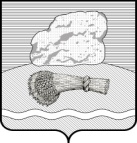 РОССИЙСКАЯ ФЕДЕРАЦИЯКАЛУЖСКАЯ ОБЛАСТЬ  ДУМИНИЧСКИЙ РАЙОНСЕЛЬСКАЯ  ДУМА  СЕЛЬСКОГО ПОСЕЛЕНИЯ«СЕЛО ЧЕРНЫШЕНО»РЕШЕНИЕ 08 октября  2018 г.                                                                                  № 29Об отмене решения сельской Думы  сельского поселения «Село Чернышено» №40 от 21.12.2017 г «Об утверждении Положения о порядке и сроках предоставления проектов нормативных правовых актов и нормативных правовых актов органов местного самоуправления сельского поселения  «Село Чернышено» в прокуратуру Думиничского  района для проведения правовой и антикоррупционной экспертизы»    В соответствии с Федеральным законом от 06.10.2003 N131 -ФЗ «Об общих принципах организации местного самоуправления в Российской Федерации», Федерального закона от 17.01.1992   № 2202-1 «О прокуратуре Российской Федерации», Федеральным законом от 17.07.2009 N172-ФЗ «Об антикоррупционной экспертизе нормативных правовых актов и проектов нормативных правовых актов», руководствуясь Уставом сельского поселения «Село Чернышено», сельская Дума сельского поселения «Село Чернышено»             РЕШИЛА:       1. Отменить  решение сельской Думы  сельского поселения «Село Чернышено» №40 от 21.12.2017 г «Об утверждении Положения о порядке и сроках предоставле-ния проектов нормативных правовых актов и нормативных правовых актов органов местного самоуправления сельского поселения  «Село Чернышено» в прокуратуру Думиничского района для проведения правовой и антикоррупционной экспертизы», как утратившее силу.        2. Настоящее решение  вступает в силу  после его официального  обнародования и подлежит размещению на официальном сайте администрации сельского поселения «Село Чернышено» в информационно-телекоммуникационной сети «Интернет» http://chernisheno.ru/.       3. Контроль за выполнением настоящего постановления  оставляю за собой.   Глава сельского поселения                                                         В.М.Волкова